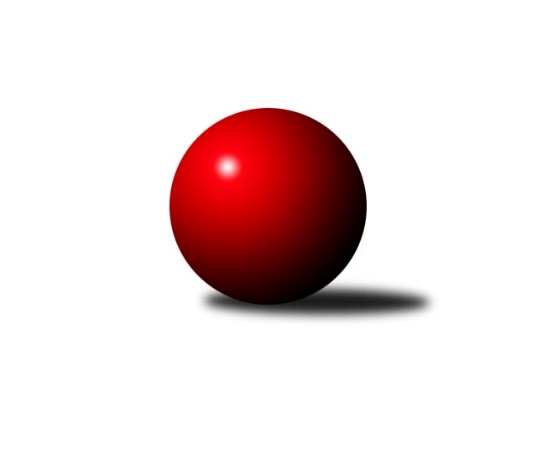 Č.5Ročník 2017/2018	25.5.2024 Přebor Plzeňského kraje 2017/2018Statistika 5. kolaTabulka družstev:		družstvo	záp	výh	rem	proh	skore	sety	průměr	body	plné	dorážka	chyby	1.	SK Škoda VS Plzeň B	5	4	0	1	28.0 : 12.0 	(74.5 : 45.5)	2712	8	1845	867	48	2.	TJ Baník Stříbro	5	4	0	1	28.0 : 12.0 	(70.0 : 50.0)	2782	8	1916	866	42.2	3.	TJ Dobřany B	5	3	1	1	23.0 : 17.0 	(57.0 : 63.0)	2663	7	1840	824	37.8	4.	TJ Sokol Újezd sv. Kříže	5	3	0	2	25.0 : 15.0 	(67.0 : 53.0)	2740	6	1879	861	41	5.	TJ Sokol Plzeň V.	5	2	2	1	23.0 : 17.0 	(60.5 : 59.5)	2694	6	1848	846	38.2	6.	TJ Sokol Díly A	5	3	0	2	20.0 : 20.0 	(56.0 : 64.0)	2626	6	1825	801	52.6	7.	TJ Sokol Kdyně C	5	2	1	2	18.0 : 22.0 	(59.0 : 61.0)	2601	5	1821	780	52.2	8.	Kuž.Holýšov B	5	2	0	3	19.0 : 21.0 	(64.0 : 56.0)	2656	4	1832	824	46.4	9.	TJ Baník Stříbro B	5	2	0	3	17.0 : 23.0 	(54.5 : 65.5)	2598	4	1800	798	46.4	10.	TJ Havlovice C	5	1	0	4	15.0 : 25.0 	(57.5 : 62.5)	2730	2	1905	825	55.2	11.	TJ Havlovice B	5	1	0	4	14.0 : 26.0 	(53.0 : 67.0)	2471	2	1715	756	45.6	12.	TJ Sokol Pec pod Čerchovem	5	1	0	4	10.0 : 30.0 	(47.0 : 73.0)	2542	2	1801	740	67.8Tabulka doma:		družstvo	záp	výh	rem	proh	skore	sety	průměr	body	maximum	minimum	1.	SK Škoda VS Plzeň B	3	3	0	0	19.0 : 5.0 	(46.5 : 25.5)	3089	6	3157	2986	2.	TJ Sokol Plzeň V.	3	2	1	0	17.0 : 7.0 	(39.5 : 32.5)	2553	5	2573	2530	3.	TJ Dobřany B	3	2	1	0	17.0 : 7.0 	(39.0 : 33.0)	2551	5	2575	2520	4.	TJ Baník Stříbro	2	2	0	0	15.0 : 1.0 	(37.0 : 11.0)	3123	4	3144	3101	5.	Kuž.Holýšov B	2	2	0	0	13.0 : 3.0 	(34.0 : 14.0)	2574	4	2617	2530	6.	TJ Baník Stříbro B	2	2	0	0	12.0 : 4.0 	(28.5 : 19.5)	3054	4	3133	2975	7.	TJ Sokol Díly A	2	2	0	0	11.0 : 5.0 	(26.5 : 21.5)	2565	4	2586	2544	8.	TJ Sokol Újezd sv. Kříže	3	2	0	1	16.0 : 8.0 	(41.5 : 30.5)	2553	4	2573	2523	9.	TJ Sokol Kdyně C	2	1	0	1	9.0 : 7.0 	(24.5 : 23.5)	3045	2	3089	3001	10.	TJ Havlovice C	3	1	0	2	11.0 : 13.0 	(42.0 : 30.0)	2483	2	2555	2420	11.	TJ Sokol Pec pod Čerchovem	3	1	0	2	9.0 : 15.0 	(36.5 : 35.5)	2400	2	2482	2349	12.	TJ Havlovice B	2	0	0	2	4.0 : 12.0 	(21.5 : 26.5)	2439	0	2471	2407Tabulka venku:		družstvo	záp	výh	rem	proh	skore	sety	průměr	body	maximum	minimum	1.	TJ Baník Stříbro	3	2	0	1	13.0 : 11.0 	(33.0 : 39.0)	2668	4	2965	2441	2.	TJ Sokol Kdyně C	3	1	1	1	9.0 : 15.0 	(34.5 : 37.5)	2453	3	2521	2357	3.	SK Škoda VS Plzeň B	2	1	0	1	9.0 : 7.0 	(28.0 : 20.0)	2523	2	2532	2514	4.	TJ Sokol Újezd sv. Kříže	2	1	0	1	9.0 : 7.0 	(25.5 : 22.5)	2833	2	3104	2562	5.	TJ Dobřany B	2	1	0	1	6.0 : 10.0 	(18.0 : 30.0)	2720	2	2960	2479	6.	TJ Havlovice B	3	1	0	2	10.0 : 14.0 	(31.5 : 40.5)	2481	2	2525	2425	7.	TJ Sokol Díly A	3	1	0	2	9.0 : 15.0 	(29.5 : 42.5)	2647	2	3020	2448	8.	TJ Sokol Plzeň V.	2	0	1	1	6.0 : 10.0 	(21.0 : 27.0)	2765	1	2981	2549	9.	TJ Havlovice C	2	0	0	2	4.0 : 12.0 	(15.5 : 32.5)	2853	0	2874	2832	10.	TJ Sokol Pec pod Čerchovem	2	0	0	2	1.0 : 15.0 	(10.5 : 37.5)	2613	0	2848	2378	11.	Kuž.Holýšov B	3	0	0	3	6.0 : 18.0 	(30.0 : 42.0)	2684	0	3086	2453	12.	TJ Baník Stříbro B	3	0	0	3	5.0 : 19.0 	(26.0 : 46.0)	2446	0	2476	2405Tabulka podzimní části:		družstvo	záp	výh	rem	proh	skore	sety	průměr	body	doma	venku	1.	SK Škoda VS Plzeň B	5	4	0	1	28.0 : 12.0 	(74.5 : 45.5)	2712	8 	3 	0 	0 	1 	0 	1	2.	TJ Baník Stříbro	5	4	0	1	28.0 : 12.0 	(70.0 : 50.0)	2782	8 	2 	0 	0 	2 	0 	1	3.	TJ Dobřany B	5	3	1	1	23.0 : 17.0 	(57.0 : 63.0)	2663	7 	2 	1 	0 	1 	0 	1	4.	TJ Sokol Újezd sv. Kříže	5	3	0	2	25.0 : 15.0 	(67.0 : 53.0)	2740	6 	2 	0 	1 	1 	0 	1	5.	TJ Sokol Plzeň V.	5	2	2	1	23.0 : 17.0 	(60.5 : 59.5)	2694	6 	2 	1 	0 	0 	1 	1	6.	TJ Sokol Díly A	5	3	0	2	20.0 : 20.0 	(56.0 : 64.0)	2626	6 	2 	0 	0 	1 	0 	2	7.	TJ Sokol Kdyně C	5	2	1	2	18.0 : 22.0 	(59.0 : 61.0)	2601	5 	1 	0 	1 	1 	1 	1	8.	Kuž.Holýšov B	5	2	0	3	19.0 : 21.0 	(64.0 : 56.0)	2656	4 	2 	0 	0 	0 	0 	3	9.	TJ Baník Stříbro B	5	2	0	3	17.0 : 23.0 	(54.5 : 65.5)	2598	4 	2 	0 	0 	0 	0 	3	10.	TJ Havlovice C	5	1	0	4	15.0 : 25.0 	(57.5 : 62.5)	2730	2 	1 	0 	2 	0 	0 	2	11.	TJ Havlovice B	5	1	0	4	14.0 : 26.0 	(53.0 : 67.0)	2471	2 	0 	0 	2 	1 	0 	2	12.	TJ Sokol Pec pod Čerchovem	5	1	0	4	10.0 : 30.0 	(47.0 : 73.0)	2542	2 	1 	0 	2 	0 	0 	2Tabulka jarní části:		družstvo	záp	výh	rem	proh	skore	sety	průměr	body	doma	venku	1.	Kuž.Holýšov B	0	0	0	0	0.0 : 0.0 	(0.0 : 0.0)	0	0 	0 	0 	0 	0 	0 	0 	2.	TJ Sokol Pec pod Čerchovem	0	0	0	0	0.0 : 0.0 	(0.0 : 0.0)	0	0 	0 	0 	0 	0 	0 	0 	3.	TJ Sokol Díly A	0	0	0	0	0.0 : 0.0 	(0.0 : 0.0)	0	0 	0 	0 	0 	0 	0 	0 	4.	TJ Dobřany B	0	0	0	0	0.0 : 0.0 	(0.0 : 0.0)	0	0 	0 	0 	0 	0 	0 	0 	5.	TJ Sokol Plzeň V.	0	0	0	0	0.0 : 0.0 	(0.0 : 0.0)	0	0 	0 	0 	0 	0 	0 	0 	6.	TJ Baník Stříbro	0	0	0	0	0.0 : 0.0 	(0.0 : 0.0)	0	0 	0 	0 	0 	0 	0 	0 	7.	TJ Havlovice C	0	0	0	0	0.0 : 0.0 	(0.0 : 0.0)	0	0 	0 	0 	0 	0 	0 	0 	8.	TJ Sokol Kdyně C	0	0	0	0	0.0 : 0.0 	(0.0 : 0.0)	0	0 	0 	0 	0 	0 	0 	0 	9.	TJ Baník Stříbro B	0	0	0	0	0.0 : 0.0 	(0.0 : 0.0)	0	0 	0 	0 	0 	0 	0 	0 	10.	TJ Sokol Újezd sv. Kříže	0	0	0	0	0.0 : 0.0 	(0.0 : 0.0)	0	0 	0 	0 	0 	0 	0 	0 	11.	SK Škoda VS Plzeň B	0	0	0	0	0.0 : 0.0 	(0.0 : 0.0)	0	0 	0 	0 	0 	0 	0 	0 	12.	TJ Havlovice B	0	0	0	0	0.0 : 0.0 	(0.0 : 0.0)	0	0 	0 	0 	0 	0 	0 	0 Zisk bodů pro družstvo:		jméno hráče	družstvo	body	zápasy	v %	dílčí body	sety	v %	1.	Jakub Janouch 	Kuž.Holýšov B 	5	/	5	(100%)	15.5	/	20	(78%)	2.	Dominik Král 	TJ Baník Stříbro B 	5	/	5	(100%)	13	/	20	(65%)	3.	Martin Vít 	SK Škoda VS Plzeň B 	4	/	4	(100%)	12	/	16	(75%)	4.	Pavel Kučera 	TJ Sokol Plzeň V. 	4	/	4	(100%)	11	/	16	(69%)	5.	Jan Čech 	TJ Baník Stříbro 	4	/	5	(80%)	14.5	/	20	(73%)	6.	Jaroslav Dufek 	TJ Sokol Újezd sv. Kříže 	4	/	5	(80%)	14	/	20	(70%)	7.	Václav Praštil 	TJ Sokol Újezd sv. Kříže 	4	/	5	(80%)	13	/	20	(65%)	8.	Marek Smetana 	TJ Dobřany B 	4	/	5	(80%)	13	/	20	(65%)	9.	Jan Vacikar 	TJ Baník Stříbro 	4	/	5	(80%)	12	/	20	(60%)	10.	Jaroslav Pittr 	TJ Sokol Díly A 	4	/	5	(80%)	11.5	/	20	(58%)	11.	Václav Toupal 	TJ Havlovice B 	4	/	5	(80%)	11.5	/	20	(58%)	12.	Jiří Kalista 	TJ Havlovice C 	4	/	5	(80%)	11	/	20	(55%)	13.	Ladislav Filek 	SK Škoda VS Plzeň B 	4	/	5	(80%)	10.5	/	20	(53%)	14.	Ladislav Filek 	SK Škoda VS Plzeň B 	4	/	5	(80%)	9.5	/	20	(48%)	15.	Eva Kotalová 	TJ Sokol Kdyně C 	3	/	3	(100%)	9	/	12	(75%)	16.	Jiří Dohnal 	TJ Sokol Kdyně C 	3	/	4	(75%)	11.5	/	16	(72%)	17.	Jaroslav Pejsar 	TJ Sokol Plzeň V. 	3	/	4	(75%)	9	/	16	(56%)	18.	Josef Fidrant 	TJ Sokol Kdyně C 	3	/	4	(75%)	9	/	16	(56%)	19.	Bernard Vraniak 	TJ Baník Stříbro 	3	/	4	(75%)	9	/	16	(56%)	20.	Ljubica Müllerová 	SK Škoda VS Plzeň B 	3	/	5	(60%)	15.5	/	20	(78%)	21.	Michal Müller 	SK Škoda VS Plzeň B 	3	/	5	(60%)	15	/	20	(75%)	22.	Vladimír Šraga 	TJ Baník Stříbro 	3	/	5	(60%)	13	/	20	(65%)	23.	Jan Murin 	TJ Sokol Pec pod Čerchovem 	3	/	5	(60%)	13	/	20	(65%)	24.	Tomáš Lukeš 	Kuž.Holýšov B 	3	/	5	(60%)	12	/	20	(60%)	25.	Jiří Rádl 	TJ Havlovice B 	3	/	5	(60%)	11.5	/	20	(58%)	26.	Jan Ebelender 	TJ Dobřany B 	3	/	5	(60%)	11.5	/	20	(58%)	27.	Jaroslav Harančík 	TJ Baník Stříbro 	3	/	5	(60%)	11	/	20	(55%)	28.	Lucie Trochová 	TJ Baník Stříbro B 	3	/	5	(60%)	11	/	20	(55%)	29.	Pavel Treppesch 	TJ Baník Stříbro 	3	/	5	(60%)	10.5	/	20	(53%)	30.	Oldřich Jankovský 	TJ Sokol Újezd sv. Kříže 	3	/	5	(60%)	10.5	/	20	(53%)	31.	Jaromír Byrtus 	TJ Sokol Díly A 	3	/	5	(60%)	10.5	/	20	(53%)	32.	Miroslav Lukáš 	TJ Havlovice C 	3	/	5	(60%)	10	/	20	(50%)	33.	Michael Martínek 	Kuž.Holýšov B 	2	/	2	(100%)	6.5	/	8	(81%)	34.	Jaroslav Pišta 	TJ Sokol Újezd sv. Kříže 	2	/	2	(100%)	6	/	8	(75%)	35.	Milena Pittnerová 	TJ Sokol Díly A 	2	/	3	(67%)	8.5	/	12	(71%)	36.	Ivan Vladař 	TJ Sokol Plzeň V. 	2	/	3	(67%)	8	/	12	(67%)	37.	Petr Ježek 	Kuž.Holýšov B 	2	/	3	(67%)	7	/	12	(58%)	38.	Jana Bradáčová 	TJ Havlovice C 	2	/	3	(67%)	5.5	/	12	(46%)	39.	Gabriela Bartoňová 	TJ Sokol Kdyně C 	2	/	3	(67%)	5.5	/	12	(46%)	40.	Petr Vrba 	TJ Havlovice B 	2	/	3	(67%)	5	/	12	(42%)	41.	Petra Vařechová 	TJ Havlovice C 	2	/	4	(50%)	11	/	16	(69%)	42.	Jiří Punčochář 	TJ Baník Stříbro B 	2	/	4	(50%)	9	/	16	(56%)	43.	Petr Šabek 	TJ Sokol Újezd sv. Kříže 	2	/	4	(50%)	8.5	/	16	(53%)	44.	Miroslav Pivoňka 	TJ Sokol Újezd sv. Kříže 	2	/	4	(50%)	8.5	/	16	(53%)	45.	Jiří Šašek 	TJ Sokol Plzeň V. 	2	/	4	(50%)	7	/	16	(44%)	46.	Jiří Jílek 	TJ Sokol Díly A 	2	/	4	(50%)	6	/	16	(38%)	47.	Luboš Špís 	TJ Dobřany B 	2	/	5	(40%)	10.5	/	20	(53%)	48.	Martin Kupka 	SK Škoda VS Plzeň B 	2	/	5	(40%)	10	/	20	(50%)	49.	Karel Konvář 	TJ Sokol Plzeň V. 	2	/	5	(40%)	10	/	20	(50%)	50.	Jiří Šlajer 	Kuž.Holýšov B 	2	/	5	(40%)	10	/	20	(50%)	51.	Jaroslav Jílek 	TJ Sokol Díly A 	2	/	5	(40%)	9	/	20	(45%)	52.	Václav Šesták 	TJ Dobřany B 	2	/	5	(40%)	8	/	20	(40%)	53.	Zdeněk Housar 	TJ Sokol Pec pod Čerchovem 	2	/	5	(40%)	8	/	20	(40%)	54.	Jan Kučera 	TJ Dobřany B 	2	/	5	(40%)	7.5	/	20	(38%)	55.	Jan Gottwald 	TJ Sokol Pec pod Čerchovem 	2	/	5	(40%)	7.5	/	20	(38%)	56.	Jiří Pivoňka ml.	TJ Havlovice B 	2	/	5	(40%)	7	/	20	(35%)	57.	Petr Diviš 	TJ Sokol Plzeň V. 	2	/	5	(40%)	7	/	20	(35%)	58.	Michal Lohr 	TJ Dobřany B 	2	/	5	(40%)	6.5	/	20	(33%)	59.	Tomáš Kamínek 	TJ Sokol Újezd sv. Kříže 	2	/	5	(40%)	6.5	/	20	(33%)	60.	Tomáš Palka 	TJ Baník Stříbro B 	2	/	5	(40%)	6	/	20	(30%)	61.	Milan Vlček 	TJ Baník Stříbro B 	1	/	1	(100%)	4	/	4	(100%)	62.	Jan Jirovský 	TJ Sokol Plzeň V. 	1	/	1	(100%)	2.5	/	4	(63%)	63.	Patrik Kolář 	TJ Sokol Plzeň V. 	1	/	1	(100%)	2	/	4	(50%)	64.	Tereza Krumlová 	TJ Sokol Kdyně C 	1	/	2	(50%)	5	/	8	(63%)	65.	Jan Lommer 	TJ Sokol Kdyně C 	1	/	3	(33%)	6	/	12	(50%)	66.	Zdeněk Kuneš 	TJ Sokol Díly A 	1	/	3	(33%)	6	/	12	(50%)	67.	Jiří Pivoňka st.	TJ Havlovice C 	1	/	4	(25%)	8	/	16	(50%)	68.	Jana Pytlíková 	TJ Sokol Kdyně C 	1	/	4	(25%)	7.5	/	16	(47%)	69.	Martin Šubrt 	TJ Havlovice B 	1	/	5	(20%)	10	/	20	(50%)	70.	Miroslav Martínek 	Kuž.Holýšov B 	1	/	5	(20%)	7	/	20	(35%)	71.	Ivana Lukášová 	TJ Havlovice C 	1	/	5	(20%)	7	/	20	(35%)	72.	Jan Murin 	TJ Sokol Pec pod Čerchovem 	1	/	5	(20%)	3.5	/	20	(18%)	73.	Karel Uxa 	SK Škoda VS Plzeň B 	0	/	1	(0%)	2	/	4	(50%)	74.	Karel Ganaj 	TJ Baník Stříbro B 	0	/	1	(0%)	1	/	4	(25%)	75.	Monika Fialová 	TJ Sokol Kdyně C 	0	/	1	(0%)	1	/	4	(25%)	76.	Václav Dubec 	TJ Baník Stříbro 	0	/	1	(0%)	0	/	4	(0%)	77.	Veronika Dohnalová 	TJ Sokol Kdyně C 	0	/	1	(0%)	0	/	4	(0%)	78.	Jan Kapic 	TJ Sokol Pec pod Čerchovem 	0	/	2	(0%)	2.5	/	8	(31%)	79.	Lucie Strádalová 	TJ Sokol Kdyně C 	0	/	2	(0%)	1.5	/	8	(19%)	80.	Martin Karkoš 	TJ Sokol Plzeň V. 	0	/	3	(0%)	4	/	12	(33%)	81.	Ivan Böhm 	TJ Sokol Pec pod Čerchovem 	0	/	3	(0%)	4	/	12	(33%)	82.	Štěpánka Peštová 	TJ Sokol Kdyně C 	0	/	3	(0%)	3	/	12	(25%)	83.	Luboš Kohout 	TJ Havlovice B 	0	/	3	(0%)	2	/	12	(17%)	84.	Josef Nedoma 	TJ Havlovice B 	0	/	4	(0%)	6	/	16	(38%)	85.	Jaroslav Knap 	TJ Baník Stříbro B 	0	/	4	(0%)	6	/	16	(38%)	86.	Karel Bradáč 	TJ Havlovice C 	0	/	4	(0%)	5	/	16	(31%)	87.	Ivana Gottwaldová 	TJ Sokol Pec pod Čerchovem 	0	/	5	(0%)	8.5	/	20	(43%)	88.	Jiří Myslík 	Kuž.Holýšov B 	0	/	5	(0%)	6	/	20	(30%)	89.	Jiří Ochotný 	TJ Sokol Díly A 	0	/	5	(0%)	4.5	/	20	(23%)	90.	Pavel Troch 	TJ Baník Stříbro B 	0	/	5	(0%)	4.5	/	20	(23%)Průměry na kuželnách:		kuželna	průměr	plné	dorážka	chyby	výkon na hráče	1.	TJ Sokol Kdyně, 1-4	3049	2093	955	53.8	(508.2)	2.	Stříbro, 1-4	3017	2080	936	57.8	(502.9)	3.	SK Škoda VS Plzeň, 1-4	3007	2067	940	56.7	(501.2)	4.	Sokol Díly, 1-2	2532	1756	776	43.0	(422.1)	5.	TJ Dobřany, 1-2	2529	1724	804	35.0	(421.5)	6.	Sokol Plzeň V, 1-4	2524	1757	766	41.5	(420.7)	7.	TJ Sokol Újezd Sv. Kříže, 1-2	2521	1759	762	40.8	(420.2)	8.	Kuželky Holýšov, 1-2	2493	1725	768	54.8	(415.5)	9.	Havlovice, 1-2	2474	1727	747	42.3	(412.4)	10.	Pec Pod Čerchovem, 1-2	2426	1698	728	55.3	(404.5)Nejlepší výkony na kuželnách:TJ Sokol Kdyně, 1-4TJ Sokol Kdyně C	3089	3. kolo	Jiří Dohnal 	TJ Sokol Kdyně C	569	3. koloKuž.Holýšov B	3086	3. kolo	Michael Martínek 	Kuž.Holýšov B	551	3. koloTJ Sokol Díly A	3020	4. kolo	Josef Fidrant 	TJ Sokol Kdyně C	542	3. koloTJ Sokol Kdyně C	3001	4. kolo	Tereza Krumlová 	TJ Sokol Kdyně C	541	4. kolo		. kolo	Jiří Dohnal 	TJ Sokol Kdyně C	537	4. kolo		. kolo	Jana Pytlíková 	TJ Sokol Kdyně C	534	3. kolo		. kolo	Jaroslav Jílek 	TJ Sokol Díly A	526	4. kolo		. kolo	Tomáš Lukeš 	Kuž.Holýšov B	525	3. kolo		. kolo	Jan Lommer 	TJ Sokol Kdyně C	525	3. kolo		. kolo	Jiří Šlajer 	Kuž.Holýšov B	523	3. koloStříbro, 1-4TJ Baník Stříbro	3144	1. kolo	Jaroslav Harančík 	TJ Baník Stříbro	585	1. koloTJ Baník Stříbro B	3133	1. kolo	Jaroslav Dufek 	TJ Sokol Újezd sv. Kříže	559	1. koloTJ Sokol Újezd sv. Kříže	3104	1. kolo	Vladimír Šraga 	TJ Baník Stříbro	553	1. koloTJ Baník Stříbro	3101	4. kolo	Dominik Král 	TJ Baník Stříbro B	551	1. koloTJ Baník Stříbro B	2975	4. kolo	Lucie Trochová 	TJ Baník Stříbro B	547	1. koloTJ Dobřany B	2960	4. kolo	Petr Šabek 	TJ Sokol Újezd sv. Kříže	546	1. koloTJ Havlovice C	2874	4. kolo	Marek Smetana 	TJ Dobřany B	545	4. koloTJ Sokol Pec pod Čerchovem	2848	1. kolo	Vladimír Šraga 	TJ Baník Stříbro	540	4. kolo		. kolo	Milan Vlček 	TJ Baník Stříbro B	537	1. kolo		. kolo	Jan Ebelender 	TJ Dobřany B	535	4. koloSK Škoda VS Plzeň, 1-4SK Škoda VS Plzeň B	3157	4. kolo	Ladislav Filek 	SK Škoda VS Plzeň B	576	5. koloSK Škoda VS Plzeň B	3123	5. kolo	Martin Vít 	SK Škoda VS Plzeň B	557	1. koloSK Škoda VS Plzeň B	2986	1. kolo	Jan Vacikar 	TJ Baník Stříbro	548	5. koloTJ Sokol Plzeň V.	2981	4. kolo	Martin Vít 	SK Škoda VS Plzeň B	548	4. koloTJ Baník Stříbro	2965	5. kolo	Vladimír Šraga 	TJ Baník Stříbro	545	5. koloTJ Havlovice C	2832	1. kolo	Ladislav Filek 	SK Škoda VS Plzeň B	545	4. kolo		. kolo	Jiří Kalista 	TJ Havlovice C	543	1. kolo		. kolo	Michal Müller 	SK Škoda VS Plzeň B	537	4. kolo		. kolo	Martin Vít 	SK Škoda VS Plzeň B	534	5. kolo		. kolo	Ljubica Müllerová 	SK Škoda VS Plzeň B	533	1. koloSokol Díly, 1-2TJ Sokol Díly A	2586	2. kolo	Jaroslav Pittr 	TJ Sokol Díly A	468	2. koloTJ Sokol Díly A	2544	3. kolo	Dominik Král 	TJ Baník Stříbro B	456	3. koloTJ Havlovice B	2525	2. kolo	Petr Vrba 	TJ Havlovice B	448	2. koloTJ Baník Stříbro B	2476	3. kolo	Milena Pittnerová 	TJ Sokol Díly A	447	2. kolo		. kolo	Jaroslav Jílek 	TJ Sokol Díly A	447	3. kolo		. kolo	Jiří Punčochář 	TJ Baník Stříbro B	439	3. kolo		. kolo	Jaroslav Jílek 	TJ Sokol Díly A	435	2. kolo		. kolo	Jaromír Byrtus 	TJ Sokol Díly A	433	3. kolo		. kolo	Martin Šubrt 	TJ Havlovice B	432	2. kolo		. kolo	Milena Pittnerová 	TJ Sokol Díly A	432	3. koloTJ Dobřany, 1-2TJ Dobřany B	2575	5. kolo	Jan Ebelender 	TJ Dobřany B	485	1. koloTJ Dobřany B	2559	1. kolo	Pavel Kučera 	TJ Sokol Plzeň V.	463	1. koloTJ Sokol Plzeň V.	2549	1. kolo	Luboš Špís 	TJ Dobřany B	457	5. koloTJ Dobřany B	2520	2. kolo	Jan Ebelender 	TJ Dobřany B	447	5. koloSK Škoda VS Plzeň B	2514	2. kolo	Jan Ebelender 	TJ Dobřany B	439	2. koloTJ Baník Stříbro B	2458	5. kolo	Michal Müller 	SK Škoda VS Plzeň B	438	2. kolo		. kolo	Jan Kučera 	TJ Dobřany B	437	2. kolo		. kolo	Marek Smetana 	TJ Dobřany B	436	1. kolo		. kolo	Ivan Vladař 	TJ Sokol Plzeň V.	434	1. kolo		. kolo	Michal Lohr 	TJ Dobřany B	433	5. koloSokol Plzeň V, 1-4TJ Sokol Plzeň V.	2573	3. kolo	Jaroslav Pejsar 	TJ Sokol Plzeň V.	474	3. koloTJ Sokol Plzeň V.	2555	5. kolo	Josef Fidrant 	TJ Sokol Kdyně C	466	2. koloTJ Sokol Plzeň V.	2530	2. kolo	Jaroslav Pejsar 	TJ Sokol Plzeň V.	466	5. koloTJ Sokol Kdyně C	2521	2. kolo	Pavel Kučera 	TJ Sokol Plzeň V.	466	2. koloTJ Havlovice B	2493	3. kolo	Jaroslav Pittr 	TJ Sokol Díly A	460	5. koloTJ Sokol Díly A	2472	5. kolo	Jiří Šašek 	TJ Sokol Plzeň V.	456	5. kolo		. kolo	Petr Vrba 	TJ Havlovice B	451	3. kolo		. kolo	Ivan Vladař 	TJ Sokol Plzeň V.	437	2. kolo		. kolo	Pavel Kučera 	TJ Sokol Plzeň V.	436	3. kolo		. kolo	Pavel Kučera 	TJ Sokol Plzeň V.	434	5. koloTJ Sokol Újezd Sv. Kříže, 1-2TJ Baník Stříbro	2598	3. kolo	Jakub Janouch 	Kuž.Holýšov B	469	2. koloTJ Sokol Újezd sv. Kříže	2573	3. kolo	Jan Čech 	TJ Baník Stříbro	463	3. koloTJ Sokol Újezd sv. Kříže	2563	5. kolo	Jan Vacikar 	TJ Baník Stříbro	460	3. koloTJ Sokol Újezd sv. Kříže	2523	2. kolo	Jaroslav Dufek 	TJ Sokol Újezd sv. Kříže	453	3. koloKuž.Holýšov B	2513	2. kolo	Miroslav Pivoňka 	TJ Sokol Újezd sv. Kříže	445	3. koloTJ Sokol Kdyně C	2357	5. kolo	Tomáš Lukeš 	Kuž.Holýšov B	442	2. kolo		. kolo	Jaroslav Pišta 	TJ Sokol Újezd sv. Kříže	441	5. kolo		. kolo	Petr Šabek 	TJ Sokol Újezd sv. Kříže	437	3. kolo		. kolo	Václav Praštil 	TJ Sokol Újezd sv. Kříže	436	5. kolo		. kolo	Jaroslav Dufek 	TJ Sokol Újezd sv. Kříže	436	5. koloKuželky Holýšov, 1-2Kuž.Holýšov B	2617	1. kolo	Jiří Šlajer 	Kuž.Holýšov B	495	1. koloKuž.Holýšov B	2530	4. kolo	Jaroslav Pittr 	TJ Sokol Díly A	465	1. koloTJ Sokol Díly A	2448	1. kolo	Jiří Šlajer 	Kuž.Holýšov B	465	4. koloTJ Sokol Pec pod Čerchovem	2378	4. kolo	Tomáš Lukeš 	Kuž.Holýšov B	454	4. kolo		. kolo	Michael Martínek 	Kuž.Holýšov B	452	1. kolo		. kolo	Jakub Janouch 	Kuž.Holýšov B	436	1. kolo		. kolo	Tomáš Lukeš 	Kuž.Holýšov B	434	1. kolo		. kolo	Zdeněk Housar 	TJ Sokol Pec pod Čerchovem	430	4. kolo		. kolo	Miroslav Martínek 	Kuž.Holýšov B	422	1. kolo		. kolo	Miroslav Martínek 	Kuž.Holýšov B	419	4. koloHavlovice, 1-2TJ Sokol Újezd sv. Kříže	2562	4. kolo	Petra Vařechová 	TJ Havlovice C	470	5. koloTJ Havlovice C	2555	5. kolo	Petra Vařechová 	TJ Havlovice C	457	3. koloTJ Sokol Kdyně C	2481	1. kolo	Jan Vacikar 	TJ Baník Stříbro	451	2. koloTJ Dobřany B	2479	3. kolo	Jaroslav Dufek 	TJ Sokol Újezd sv. Kříže	449	4. koloTJ Havlovice C	2473	3. kolo	Jiří Rádl 	TJ Havlovice B	449	1. koloTJ Havlovice B	2471	1. kolo	Josef Fidrant 	TJ Sokol Kdyně C	448	1. koloKuž.Holýšov B	2453	5. kolo	Jana Bradáčová 	TJ Havlovice C	447	3. koloTJ Baník Stříbro	2441	2. kolo	Jana Pytlíková 	TJ Sokol Kdyně C	440	1. koloTJ Havlovice C	2420	2. kolo	Jakub Janouch 	Kuž.Holýšov B	438	5. koloTJ Havlovice B	2407	4. kolo	Václav Toupal 	TJ Havlovice B	438	4. koloPec Pod Čerchovem, 1-2SK Škoda VS Plzeň B	2532	3. kolo	Michal Müller 	SK Škoda VS Plzeň B	467	3. koloTJ Sokol Pec pod Čerchovem	2482	2. kolo	Martin Šubrt 	TJ Havlovice B	445	5. koloTJ Havlovice B	2425	5. kolo	Martin Vít 	SK Škoda VS Plzeň B	436	3. koloTJ Baník Stříbro B	2405	2. kolo	Jan Murin 	TJ Sokol Pec pod Čerchovem	433	2. koloTJ Sokol Pec pod Čerchovem	2368	3. kolo	Jan Murin 	TJ Sokol Pec pod Čerchovem	432	5. koloTJ Sokol Pec pod Čerchovem	2349	5. kolo	Jan Murin 	TJ Sokol Pec pod Čerchovem	428	3. kolo		. kolo	Jan Gottwald 	TJ Sokol Pec pod Čerchovem	428	3. kolo		. kolo	Lucie Trochová 	TJ Baník Stříbro B	425	2. kolo		. kolo	Dominik Král 	TJ Baník Stříbro B	423	2. kolo		. kolo	Josef Nedoma 	TJ Havlovice B	422	5. koloČetnost výsledků:	8.0 : 0.0	2x	7.0 : 1.0	5x	6.0 : 2.0	12x	5.0 : 3.0	1x	4.0 : 4.0	2x	3.0 : 5.0	3x	2.0 : 6.0	3x	1.0 : 7.0	2x